ЗАТВЕРДЖУЮ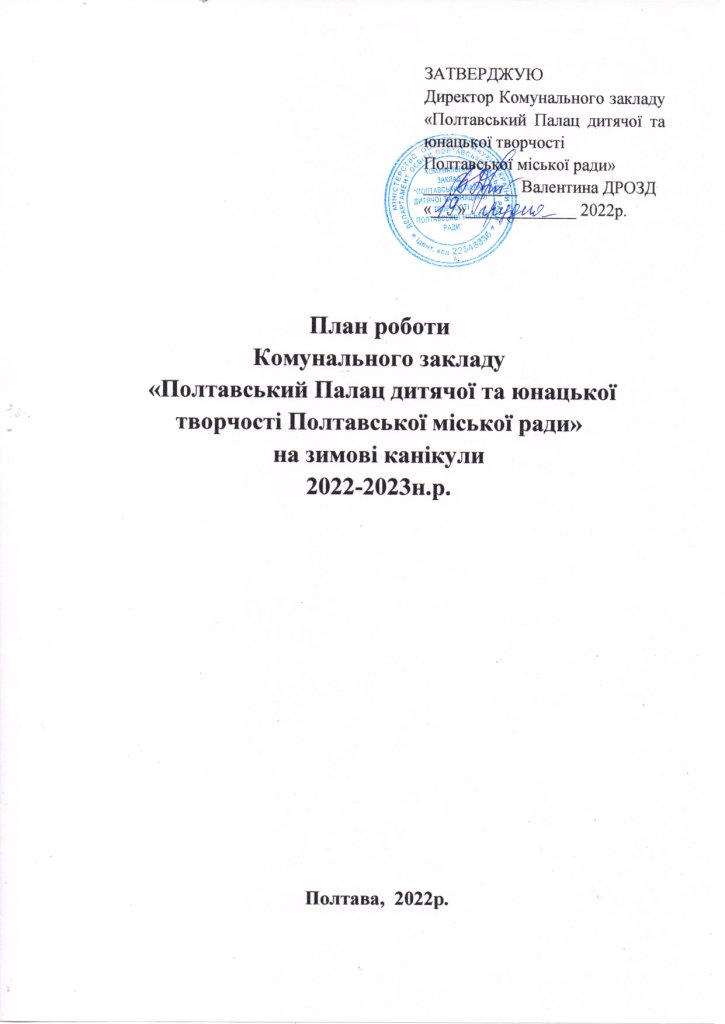 Директор Комунального закладу «Полтавський Палац дитячої та юнацької творчостіПолтавської міської ради»___________ Валентина ДРОЗД«___»_____________ 2022р.План роботиКомунального закладу «Полтавський Палац дитячої та юнацької творчості Полтавської міської ради» на зимові канікули2022-2023н.р.Полтава,  2022р.І. НОВОРІЧНІ ЗАХОДИІІ. ВИХОВНА РОБОТА У ГУРТКАХ 1. Відділ прикладного мистецтва2. Художній відділ3. Масовий відділ№Назва заходуДатаЧасМісце проведенняВідповідальнийПрем’єра казки «Новорічні пригоди Грінча» для батьків – вихованців учасників казки (благодійна)19.12.2022р.17.00Глядацька залаЗубенко С.В.Котенко В.О.Казка «Новорічні пригоди Грінча» для школярів міста (молодший шкільний вік)24-29.12.2022р., 03.01.2023р.11.00Глядацька залаЗубенко С.В.Котенко В.О.Розважальна програма «Новорічна туса, або Прибульцям тут не місце»24-29.12.2022р.13.30Глядацька зала Кашира А.О.Казка «Новорічні пригоди Грінча» для вихованців Палацу ДЮТ07.01.2023р.11.00Глядацька залаЗубенко С.В.Котенко В.О.Конкурсно-розважальна програма «Новорічна туса, або Прибульцям тут не місце»07.01.2023р.13.30Глядацька зала Кашира А.О.Капусник «Новорічний експромт»08.01.2023р.11.00Глядацька зала Зубенко С.В.Кашира А.О.№Назва заходуГурток / керівникДатаЧасМісцепроведення1.Участь вихованців  у міській виставці з образотворчого та декоративно – ужиткового мистецтва «Зимовий вернісаж».НХК студія о/м«Соняшник»Юхно К.В.,«Юний дизайнер»Нестеренко О.Б.01.01.2023р.-ПХМ ім. М. Ярошенка2.Майстер клас «Різдвяний подарунок у техніці декупаж»НХК студія о/м «Соняшник»Юхно К.В.05.01.2023р..16.00Каб.№283.Вікторина «Зимові свята в традиціях українського народу»«Юний дизайнер» Нестеренко О.Б.06.01.2023р.15.00Каб.№184.Майстер клас «Символ 2023»з полімерної глини.«Гончарик» Григоренко – Громова В.О.7.01.2023 р.8.01.2023р.10.0014.00Каб.№155.Майстер клас «Ялинка з цукеркою» з фоамірану.«Чародії»Костіна Н.С.25.12.2022р.10.00 Каб.№286.Майстер клас «Зайченя з цукеркою»з фоамірану.«Чародії»Костіна Н.С.25.12.2022р.12.00 Каб.№28№Назва заходуГурток / керівникДатаЧасМісцепроведення1.Відео-журнал  «Мої безпечні канікули»Гурток «Щебетунчики»Збронська О.В.24.12.2022р.14.0016.00Каб.№ 382.Виховний захід «Новорічні вітання»Гурток по класуцимбалКретович Н.І.25.12.2022р.14-00Каб.№ 373.Виготовлення новорічних прикрас «Майстерня сніжинок»НХК ансамбль танцю «Барвінок» Кас’яненко М.В.26.12.2022р.15.00Сцена 4.Гра вікторина «Коляда»НХК ансамбль танцю «Барвінок» Кас’яненко М.В.26.12.2022р.18.00Сцена5.Свято «З Новим роком»Гурток по класуакордеонуКоломацька Т.П.28.12.2022р.15.00Каб.№ 376.Вікторина «Різдвяні традиції рідного краю» НХК ансамбль танцю «Барвінок» Кас’яненко М.В.29.12.2022р.15.00Сцена 7.Свято «Зустрічаймо Новий рік» «Традиційний сольний спів та вокальний ансамбль»Вараховба Т.В.29.12.2022р.17.00Каб.№ 388.Години спілкування «Українська колядка – скарб українського народу»Спортивно-танцювальний клуб «Акцент»Рагуліна О.С.03.01.2023р.18.00Фойє №19.Виховний захід«Новорічні пісні. Вивчення та гра на інструменті»Гурток по класугітари Кириленко В.М.04.01.2023р.16.00Каб.№ 3610.Година спілкування «Народні символи Різдва»Гурток по класускрипкиМелешко С.В.04.01.2023р.17.00Каб.№ 37 11.Години спілкування «Українська колядка – скарб українського народу»Спортивно-танцювальний клуб «Акцент»Колісник Ю.В.04.01.2023р.18.00Фойє № 212.Година спілкування «Традиції моєї сім’ї»Гурток по класубаянуНіколенко Т.І.05.01.2023р.16.00Каб.№ 3513.Свято «З Різдвом Христовим!»Гурток по класуакордеонуКоломацька Т.П.06.01.2023р.15.00Каб.№ 3714.Тематичне заняття «На порозі Святий вечір»ЗХК вокальна студія «Нове покоління»Котенко В.О.06.01.2023р.16.00Каб.№ 3615.Естафета «Сніговий бум»НХК ансамбль танцю «Барвінок» Губа С.М.06.01.2022р.16.00Сцена №Назва заходуГурток / керівникДатаЧасМісцепроведенняБесіда «Герої завжди поміж нас» Радіотехнічний гуртокВірьовкін В.М.27.12.2022р.16.00Каб.№16Квіз  «Новий рік наближається»«Welcome to English»Лубенець І.І.28.12.2022р.15.00Каб.№39Година спілкування «Різдвяні колядки»  Радіотехнічний гуртокВірьовкін В.М.02.01.2022р.16.00Каб.№16Гра-вікторина «Чарівне Різдво»«Welcome to English»Лубенець І.І.03.01.2023р.15.00Каб.№39Літературно-музична композиція «Святиться вірою Різдво»ЗХК гурток «Арт-студія «Браво»Зубенко С.В.04.01.2023р.05.01.2023р.11.0011.00СценаЗмагання серед вихованців гуртка« Крутий віраж»АвіамодельнийгуртокПохно Д.О.06.01.2023р.11.00Глядацька зала